Publicado en  el 13/02/2014 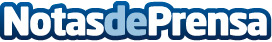 IDC  Destaca el posicionamiento de Indra como provedor End to End para estrategias Cloud Las conclusiones extraídas de un estudio elaborado por IDC sobre la evolución y nuevas exigencias del mercado de cloud computing establecen que Indra está muy bien posicionada como proveedor de servicios end to end para implementar una estrategia cloud en las organizaciones con activos tecnológicos propios.Datos de contacto:IndraNota de prensa publicada en: https://www.notasdeprensa.es/idc-destaca-el-posicionamiento-de-indra-como_1 Categorias: Innovación Tecnológica http://www.notasdeprensa.es